Окремі суб’єкти декларування зобов’язані подавати до НАЗК повідомлення про суттєві зміни в майновому стані, якщо такі відбулися протягом року. Пропонуємо розібратися у тому, що таке суттєві зміни в майновому стані, хто подає такі повідомлення, коли та в який спосіб? Що мається на увазі під суттєвою зміною в майновому стані?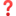 1) отримання доходу,2) придбання майна,3) здійснення видатку.При цьому, сума доходу, майна або видатку має перевищувати 50 прожиткових мінімумів, встановлених для працездатних осіб на 1 січня року, у якому відбулася суттєва зміна у майновому стані (105100 грн для 2020 року).Якими є спосіб та строк подачі повідомлень про суттєві зміни в майновому стані?Повідомлення подається протягом 10 календарних днів з моменту отримання доходу, придбання майна або здійснення видатку.Спосіб подачі повідомлень – вони подаються винятково в електронній формі та публікуються на сайті реєстру декларацій. Водночас не можна подавати виправлені повідомлення про суттєві зміни у майновому стані.Хто повинен подавати повідомлення про суттєві зміни в майновому стані?- суб’єкти декларування, які займають відповідальне та особливо відповідальне становище;- суб’єкти декларування, які займають посади, пов’язані з високим рівнем корупційних ризиків.З 1 січня 2020 року інші суб’єкти декларування повідомлення про суттєві зміни в майновому стані не подають.Повний перелік осіб, які повинні подавати повідомлення про суттєві зміни в майновому стані за посиланням: bit.ly/2SACj3c.Чи потрібно подавати повідомлення про суттєві зміни в майновому стані декларанту, член сім’ї якого отримав такий дохід, придбав майно або здійснив такий видаток?Ні, повідомляти про це НАЗК не потрібно. Проте відображення відповідного майна або доходу члена сім’ї у щорічній декларації є обов’язковим.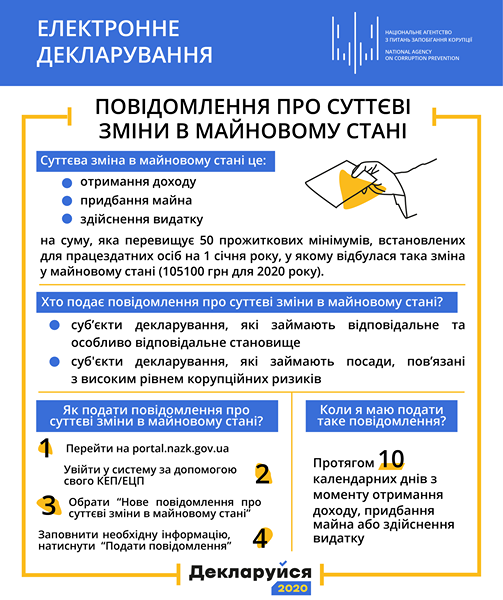 